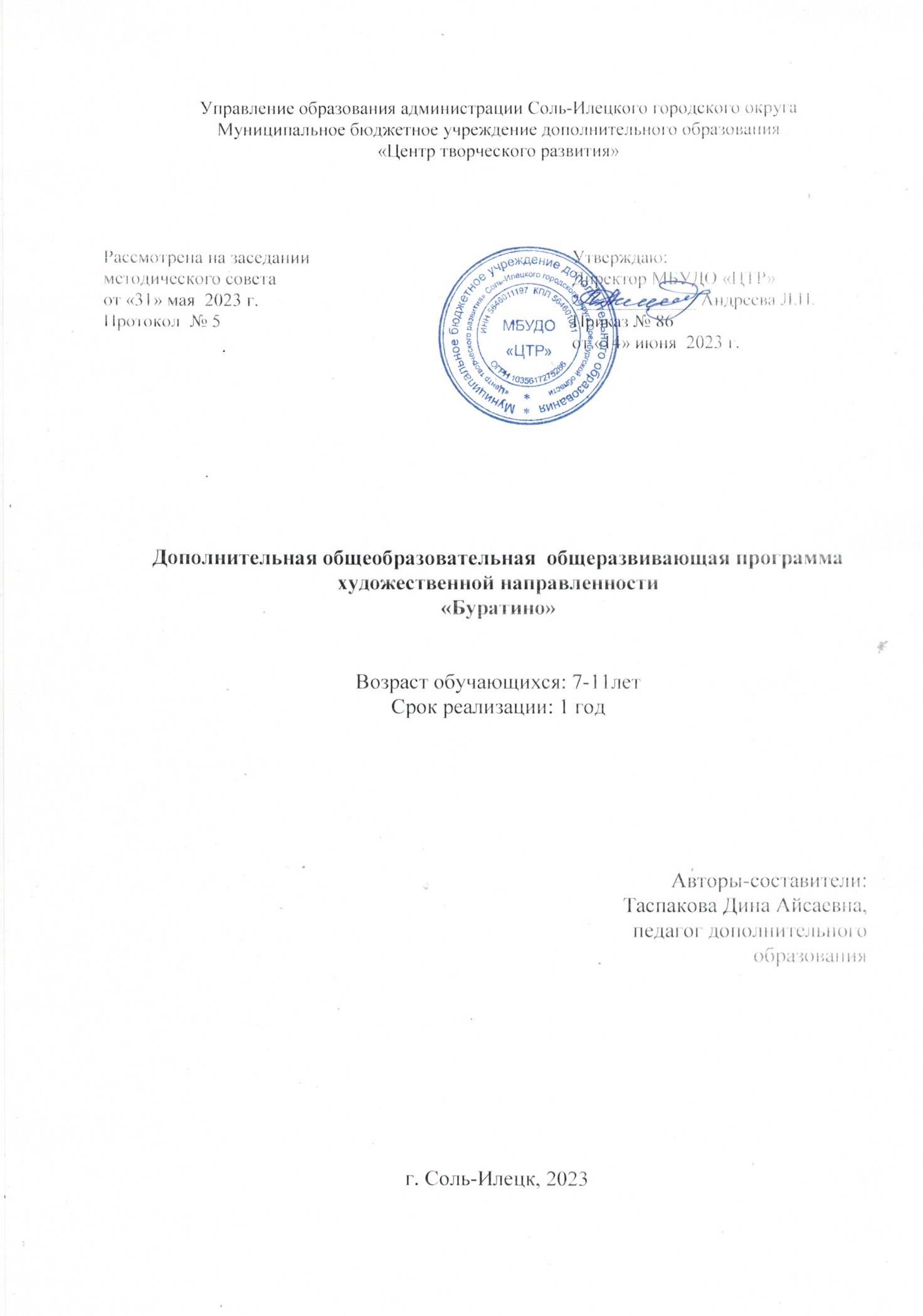 РАЗДЕЛ № 1 Комплекс основных характеристик программы1.1.Пояснительная записка1.1.1 Направленность (профиль) программыДополнительная общеобразовательная общеразвивающая программа "Буратино" имеет художественную направленность.Дополнительная общеобразовательная общеразвивающая программа "Буратино" (далее –  Программа)  является:- по уровню разработки: модифицированная;– по сроку реализации – краткосрочная, реализуется в течение одного года;- по уровню реализации: программа рассчитана на реализацию с детьми младшего школьного возраста.Программа составлена в соответствии с требованиями следующих нормативных документов:Федеральным Законом «Об образовании в Российской Федерации» (№ 273-ФЗ от 29 декабря 2012 г.);Национальным проектом «Образование» (утвержден президиумом Совета при Президенте РФ по стратегическому развитию и национальным проектам от 03.09.2018 г. протокол № 10);Федеральным проектом «Успех каждого ребенка» Национального проекта «Образование» (утвержден президиумом Совета при Президенте РФ по стратегическому развитию и национальным проектам от 03.09.2018 г. протокол № 10). Федеральным проектом «Патриотическое воспитание» Национального проекта «Образование» (утвержден президиумом Совета при Президенте РФ по стратегическому развитию и национальным проектам от 03.09.2018 г. протокол № 10)Концепцией развития дополнительного образования детей до 2030 года (утверждена распоряжением Правительства РФ от 31.03.2022 г. № 678-р);Стратегией развития воспитания в РФ на период до 2025 года (распоряжение Правительства РФ от 29 мая 2015 г. № 996-р); Приказом Министерства просвещения РФ «Об утверждении Целевой модели развития региональных систем дополнительного образования детей» (от 03.09.2019 г. № 467);Приказом Министерства просвещения РФ «Об утверждении Порядка организации и осуществления образовательной деятельности по дополнительным общеобразовательным программам» (от 27.07.2022 г. № 629);Постановлением Правительства Оренбургской области «О реализации мероприятий по внедрению целевой модели развития системы дополнительного образования детей Оренбургской области» (от 04.07.2019 г. № 485 - пп);Постановлением Главного государственного санитарного врача РФ «Об утверждении санитарных правил СП 2.4.3648-20 «Санитарно-эпидемиологические требования к организациям воспитания и обучения, отдыха и оздоровления детей и молодежи» (от 28.09.2020 г. № 28);Постановлением Главного государственного санитарного врача РФ «Об утверждении санитарных правил и норм СанПиН 1.2.3685-21 «Гигиенические нормативы и требования к обеспечению безопасности и (или) безвредности для человека факторов среды обитания» (от 28.01.2021 г. № 2)(разд.VI.«Гигиенические нормативы по устройству, содержанию и режиму работы организаций воспитания и обучения, отдыха и оздоровления детей и молодежи»); Письмом Министерства просвещения России от 31.01.2022 г. № ДГ-245/06 «О направлении методических рекомендаций (вместе с «Методическими рекомендациями по реализации дополнительных общеобразовательных программ с применением электронного обучения и дистанционных образовательных технологий»);Рабочей концепции одаренности. Министерство образования РФ, Федеральная целевая программа «Одаренные дети», 2003 г.;Уставом МБУДО «Центр творческого развития» Соль-Илецкого городского округа (утверждён Приказом управления образования администрации МО Соль-Илецкого городского округа Оренбургской области №16 от 14.01.2020 г.).Характеристика проектов, в соответствии с направлением деятельности:Федеральный проект «Успех каждого ребенка» направлен на создание и работу системы выявления, поддержки и развития способностей и талантов детей и молодежи. В рамках проекта ведется работа по обеспечению равного доступа детей к актуальным и востребованным программам дополнительного образования, выявлению талантов каждого ребенка и ранней профориентации обучающихся.Программа предназначена для реализации в рамках ПФДО.1.1.2. Уровень освоенияДополнительная общеобразовательная общеразвивающая программа "Буратино" предполагает освоение материала на стартовом, базовом уровнях.Стартовый уровень предполагает первичное знакомство с театральным искусством, использование и реализацию общедоступных и универсальных форм организации материала, минимальную сложность предлагаемого для усвоения содержания программы.Базовый уровень предполагает использование и реализацию таких форм организации материала, которые допускают освоение углубленных знаний и умений в области театрального искусства:отработка дикции,  мизансцены, разработка сценариев, постановка сказок, эпизодов из литературных произведений, спектаклей.1.1.3. Актуальность программыРазвитие художественно-творческих способностей личности была и остается одной из актуальных проблем педагогики и психологии. В любой исторический отрезок времени  остро ощущается необходимость в творческих личностях, способных самостоятельно, по-новому разрешать возникшие трудности. Развитие творческой личности не представляется возможным без использования такого эффективного средства воспитания как художественное творчество, особое место в котором занимает театр, способный приобщить к общечеловеческим духовным ценностям и сформировать творческое отношение к действительности, являясь средством и способом самопознания, самораскрытия и самореализации.Театральная деятельность имеет большое значение для развития творческих способностей детей. Начиная с младшего школьного возраста и продолжаясь в подростковом, она позволяет активизировать словарь, развивает связную монологическую и диалогическую речь, формирует умение организовывать общение со сверстниками, умение выражать свои эмоции и правильно понимать эмоциональное состояние собеседника. Педагогическая целесообразность заключается в том, что в программе систематизированы средства и методы театрально-игровой деятельности, распределены в соответствии с психолого-педагогическими особенностями младшего школьного возраста.1.1.4. Отличительные характеристики программыПри составлении программы проанализированы следующие программы:- «Театр» (И.А. Генералова, Сборник программ Образовательная система «Школа 2100»);- «Школьный театр»(Р. Ганелин, Санкт-Петербургская государственная академия театрального искусства);- «Мастерская выразительного чтения» (В.А.Синицын, Издательство «Наша новая школа»: методическое пособие для учителя начальной школы, 2016 год);- «Литературное чтение как предмет эстетического цикла» (Т.Н.Кудина, З.Н.Новлянская, г.Москва).Отличительной особенностью данной программы состоит в том, что учебно-воспитательный процесс осуществляется через различные направления работы: воспитание основ зрительской культуры, развитие навыков исполнительской деятельности, накопление знаний о театре, развитие навыков работы над текстом, над выразительностью чтения и акцентным вычитыванием текстов. Направления переплетаются, дополняются друг в друге, взаимно отражаются, что способствует формированию нравственных качеств у обучающихся объединения.А также особенность программы заключается в том, что в практической литературной деятельности обучающиеся работают то в авторской, то в читательской позициях. Для успешной работы в каждой из этих основных позиций нужно владеть и литературно-критической оценкой (работа в Позиции «критика»), и законом художественной содержательной формы. Этот закон ребенок практически осваивает в авторской позиции, а открывает для себя на сознательном уровне в позиции «теоретика», так как определенные знания по теории литературы — совершенно необходимое средство для творческой практики и автора, и читателя.1.1.5. Адресат программыПрограмма «Буратино» рассчитана на 1 год обучения для обучающихся младшего школьного возраста в возрасте 7-11 лет.Младший школьный возраст – возраст достаточно заметного формирования личности. Для него характерны новые отношения с взрослыми и сверстниками, включение в целую систему коллективов, включение в новый вид деятельности – учение, которое предъявляет ряд серьёзных требований к обучающимся. Все это решающим образом сказывается на формировании и закреплении новой системы отношений к людям, коллективу, к учению и связанным с ними обязанностям, формирует характер, волю, расширяет круг интересов, развивает способности. В младшем школьном возрасте закладывается фундамент нравственного поведения, происходит усвоение моральных норм и правил поведения, начинает формироваться общественная направленность личности.1.1.6. Объём и срок освоения программыПрограмма «Буратино» рассчитана на 1 год обучения для обучающихся в возрасте 7-11 лет. Программа рассчитана на 116 часов. Программа предусматривает следующий режим занятий: 2 раза в неделю по 2 часа.1.1.7. Формы обученияОсновной формой организации образовательного процесса является очная форма обучения. При реализации программы частично применяется электронное обучение и дистанционное обучение.Формы организации образовательного процессаЕдиницей учебного времени в объединении является учебное занятие.Формы занятий - групповые и индивидуальные занятия, включающие тренинги, деловые игры, спектакли, праздники, викторины, экскурсии в театр и музей, а также постановку сцен к конкретным школьным мероприятиям и праздникам, театральные постановки сказок, эпизодов из литературных произведений.Переход на дистанционное обучение подразумевает занятия в режиме online/offline.1.1.8. Режим занятий	Общее количество часов по программе  - 116 часов. Занятия проводятся 2 раза в неделюпо 2 часа 45 минут каждое.1.2. Цель и задачи программыЦель программы:развитие творческих способностей обучающихся средствами театрализованной деятельности.Задачи программы:Воспитательные:- формировать ценностное отношение к театру как виду искусства;- формировать умение согласовывать свои действия с действиями партнера (слушать, не перебивая; говорить, обращаясь к партнеру);- воспитывать культуру речевого общения и поведения в театре;Развивающие:- развивать психофизические способности (мимику и пантомимику);- развивать психические процессы (восприятие, воображение, мышление, память, внимание);- развивать навыки связной, устной выразительной речи;- развивать интерес к театрализованной деятельности;Образовательные:- формировать знания театрального словаря;- научить правильному произношению звуков, правильной дикции, интонационной выразительности речи; диалогической и монологической речи;научить пересказывать содержание литературного текста, сохраняя выразительные средства, характерные для данного произведения;научить составлять мини-рассказы, сказки, стихотворные строчки;формировать основы актерского мастерства, сценической речи, ритмопластики.1.3.2.Содержание программы.1. Знакомство с программой. Вводное занятие   (2 часа)Теория (1 ч.):Выявление уровня и объема знаний о театре. Обсуждение плана работы на год. Особенности занятий в объединении. Инструктаж по технике безопасности.Практика (1 ч.): Входящая диагностика.2. Основы театральной культуры  (20 часов)Теория (8 ч.):знакомство с элементарными понятиями, профессиональной терминологией театрального искусства (особенности театрального искусства; виды театрального искусства, отличие от других видов искусства; основы актерского мастерства; культура зрителя).Практика (12 ч.):Зарождение искусства.Обряды и ритуалы в первобытном обществе. Театр и зритель. Этикет. Культура восприятия театральной постановки. Анализ постановки. Театральная гостиная.Театральное закулисье.  Театральные профессии. Устройство сцены и зрительного зала. 3. Мир фантазии. Оглянись вокруг. (8 часов)Теория (2 ч.):Мир звуков, цвета, ощущений.Практика (6 ч.):Развитие воображения, фантазии. Организация внимания, воображения, памяти. Коллективное обсуждение. Вживание в образ.4. Техника и культура речи.    (28 часов)Теория (10 ч.):Позиция читателя, слушателя, рассказчика, автора, критика. Позиция автора-сценариста,  актёра, зрителя, критика.Практика (18 ч.):Строение голосового аппарата. Постановка дыхания. Специальные речевые упражнения. Артикуляционная гимнастика. Упражнения для языка, челюсти, губ. Речевой тренинг. Дикция. Тон. Тембр. Интонация. Скороговорки.  Орфоэпия. Выразительное чтение. Акцентное вычитывание текста под руководством педагога. Дыхательные и артикуляционные упражнения.  Дикционные и интонационные упражнения.  Творческие игры со словом.                                                                                                             5.Ритмопластика.  (22 часа)Теория (8 ч.): Пластический тренинг. Разминка, настройка, освобождение мышц, релаксация.  Практика (14 ч.):Коммуникабельность и избавление от комплексов. Развитие индивидуальности. Элементы танцевальных движений.Разделвключает в себя комплексные ритмические, музыкальные, пластические игры и упражнения, 6. Актерское мастерство.  (20 часов)Теория (8 ч.):Организация внимания, воображения, памяти.Снятие зажимов и комплексов.Практика (12 ч.):Общеразвивающие и театральные игры и упражнения. Упражнения на коллективность творчества.Сценическое действие.Действие - язык театрального  искусства. Целенаправленность и логика действия. Упражнения и этюды. Виды этюдов.Конкурсно-игровые программы. Работа со зрителем: проведение конкурсов и игр. Изготовление реквизита, костюмов. 7. Театральная игра.  (16 часов)Теория (4 ч.):Выразительность речи, мимики, жестов. Работа над характером персонажей.Практика (12 ч.):Изготовление реквизита, декораций, костюмов. Оформление сцены. Выбор музыкального оформления. Прогонные и генеральные репетиции.Показ и обсуждение спектакля. Выбор пьесы и обсуждение ее с детьми. Деление пьесы на эпизоды и творческий пересказ их детьми. Работа над отдельными эпизодами в форме этюдов с импровизированным текстом. Поиски музыкально-пластического решения отдельных эпизодов, постановка танцев. Создание совместно с детьми эскизов декораций и костюмов. Переход к тексту пьесы: работа над эпизодами. Уточнение предлагаемых обстоятельств и мотивов поведения отдельных персонажей. Работа над выразительностью речи и подлинностью поведения в сценических условиях; закрепление отдельных мизансцен. Репетиция отдельных картин в разных составах с деталями декораций и реквизита, с музыкальным оформлением. Репетиция всей пьесы целиком в костюмах. Уточнение темпоритма спектакля. Назначение ответственных за смену декораций и реквизит. Премьера спектакля. Повторные показы спектакля. Итоговая диагностика.1.4 Планируемые результатыЛичностные:- проявляют ценностное отношение к театру как виду искусства;- умеют согласовывать свои действия с действиями партнера (слушать, не перебивая; говорить, обращаясь к партнеру);- владеют культуройречевого общения и  соблюдают  правила поведения в театре;Метапредметные:- развиваются психофизические способности (мимика и пантомимика);- развиваются психические процессы (восприятие, воображение, мышление, память, внимание);- развиваются навыки связной, устной выразительной речи;Предметные:- проявляют интерес к театрализованной деятельности;- знают театральный словарь;- умеют правильно произносить звуки, развиваются правильная дикция, интонационная выразительность речи;диалогическая и монологическаяречь;- умеют пересказывать содержание литературного текста, сохраняя выразительные средства, характерные для данного произведения;- умеют составлять мини-рассказы, сказки, стихотворные строчки;- сформированы основы сценической речи, ритмопластики, актерского мастерства.РАЗДЕЛ 2. Комплекс организационно-педагогических условий2.1. Календарный учебный график обучения2.2. Условия реализации программы2.2.1.Материально-техническое обеспечениеПрограмма реализуется в условиях материально-технического обеспечения: хорошо освещённый кабинет, столы и стулья, доска с мелом, ноутбук, проектор, дидактический материал, методическое пособия, удобные и заранее подготовленные для записей рабочие тетради.  Для реализации электронного обучения и дистанционных образовательных технологий необходимо наличие компьютера с выходом в Интернет, соответствующего программного обеспечения.2.2.2.  Информационное обеспечениеИнформационное обеспечение программы включает презентации по темам занятий, видеофильмы, тесты, загадки, пазлы, кроссворды и викторины, учебные карточки с заданиями.2.2.3. Кадровое обеспечениеПрограмма реализуется педагогом дополнительного образования.Педагог владеет необходимой профессиональной компетентностью для реализации программы: имеет опыт работы с обучающимися данного возраста, имеет навык организации образовательной деятельности обучающихся с помощью психолого-педагогических методов и форм, обладает сформированными социально-ориентированными личностными качествами (ответственность, доброжелательность, коммуникабельность, целеустремленность, эмпатия, тактичность и др.),  а также обладает необходимым уровнем знаний и практических умений в соответствующей предметной области.2.2.4. Воспитательная компонента1. Введение	В соответствии со Стратегией развития воспитания в Российской Федерации на период до 2025 года образовательная деятельность предусматривает обновление воспитательного процесса с учетом современных достижений науки и на основе отечественных традиций. Воспитание детей рассматривается как стратегический общенациональный приоритет, требующий консолидации усилий различных институтов гражданского общества и ведомств на федеральном, региональном и муниципальном уровнях.С 1 сентября 2020 года вступил в силу Федеральный закон от 31 июля 2020 года № 304-ФЗ «О внесении изменений в Федеральный закон «Об образовании в Российской Федерации» по вопросам воспитания обучающихся». «Воспитание – деятельность, направленная на развитие личности, создание условий для самоопределения и социализации обучающихся на основе социокультурных, духовно-нравственных ценностей и принятых в российском обществе правил и норм поведения в интересах человека, семьи, общества и государства, формирование у обучающихся чувства патриотизма, гражданственности, уважения к памяти защитников Отечества и подвигам Героев Отечества, закону и правопорядку, человеку труда и старшему поколению, бережного отношения к культурному наследию и традициям многонационального народа Российской Федерации, природе и окружающей среде». (Статья 2, пункт 2, ФЗ № 304).2. Характеристика творческого объединенияДеятельность творческого объединения осуществляется в соответствии с ДООП художественной направленности.Количество обучающихся объединения составляет 1 группа, всего 20 человек.Формы работы с учащимися и их родителями (законными представителями) – индивидуальные и групповые.3. Цель, целевые ориентиры, задачи и ожидаемые результаты воспитательной работыЦель воспитания –обогащение духовного мира учащихся средствами искусства и непосредственного участия в театральнойдеятельности.Целевые ориентирыпрограммы: воспитаниеуважения к художественнойкультуре,искусствународовРоссии;восприимчивости к разным видам хореографического искусства; интереса к истории искусства, достижениям и биографиям мастеров; опыта творческогосамовыражения в искусстве, заинтересованности в презентациисвоеготворческогопродукта,опытаучастиявконцертах,конкурсах и т.п.; стремления к сотрудничеству, уважения к старшим; ответственности; воли и дисциплинированности в творческой деятельности; опыта представления в работах российскихтрадиционныхдуховно-нравственных  ценностей,  историческогоикультурногонаследиянародовРоссии;опытахудожественноготворчествакаксоциальнозначимойдеятельности.Задачи воспитания:- развивать систему отношений в коллективе через разнообразные формы активной социальной деятельности;- способствовать умению самостоятельно оценивать происходящее и использовать накапливаемый опыт в процессе жизнедеятельности;- формировать и пропагандировать здоровый образ жизни.Ожидаемые результаты воспитания:- активное включение учащихся в общение и взаимодействие со сверстниками на принципах уважения и доброжелательности, взаимопомощи и сопереживания;- проявление положительных качеств личности и управление своими эмоциями в различных (нестандартных) ситуациях и условиях;- проявление дисциплинированности, трудолюбия и упорства в достижении поставленных целей.4. Содержательная частьСодержание,формы,методыитехнологиивоспитанияОсновной формой воспитания и обучения детей в системе дополнительного образования является учебное занятие. В ходе учебных занятий в соответствии с предметным и метапредметным содержанием программ обучающиеся: усваивают информацию, имеющую воспитательное значение; получают опыт деятельности, в которой формируются, проявляются и утверждаются ценностные, нравственные ориентации; осознают себя способными к нравственному выбору; участвуют в освоении и формировании среды своего личностного развития, творческой самореализации. Получение информации о традициях народного творчества, об исторических событиях; изучение биографий деятелей российской и мировой науки и культуры и т. д. — источник формирования у детей сферы интересов, этических установок, личностных позиций и норм поведения. Важно, чтобы дети не только получали эти сведения от педагога, но и сами осуществляли работу с информацией: поиск, сбор, обработку, обмен и т. д. Практические занятия детей (репетиции, подготовка к спектаклям, конкурсам, соревнованиям и проч.) способствуют усвоению и применению правил поведения и коммуникации, формированию позитивного и конструктивного отношения к событиям, в которых они участвуют, к членам своего коллектива.  Участие в проектах способствует формированию умений в области целеполагания, планирования и рефлексии, укрепляет внутреннюю дисциплину, даёт опыт долгосрочной системной деятельности. В коллективных играх проявляются и развиваются личностные качества: эмоциональность, активность, нацеленность на успех, готовность к командной деятельности и взаимопомощи. Итоговые мероприятия: концерты, конкурсы, выступления— способствуют закреплению ситуации успеха, развивают рефлексивные и коммуникативные умения, ответственность, благоприятно воздействуют на эмоциональную сферу детей. Основные группы методов воспитательной работы:1. Методы формирования сознания: рассказ, беседа, лекция, дискуссия, диспут, метод примера. Основная функция первой группы методов состоит в формировании отношений, установок, направленности, убеждений и взглядов воспитанников — всего того, в основе чего лежат знания о нормах поведения, о социальных ценностях. В свою очередь, убеждения человека отражаются на его поведении.2. Методы организации деятельности и формирования опыта общественного поведения: упражнение, приучение, поручение, требование, создание воспитывающих ситуаций.3. Методы стимулирования поведения: соревнование, игра, поощрение, наказание. С помощью методов третьей группы педагоги и сами воспитанники регулируют поведение, воздействуют на мотивы деятельности воспитуемых, потому что общественное одобрение или осуждение влияет на поведение, происходит закрепление одобряемых поступков или торможение неодобряемого поведения.4. Методы контроля, самоконтроля и самооценки: наблюдение, опросные методы (беседы, анкетирование), тестирование, анализ результатов деятельности.Работа с коллективом учащихсяРабота с коллективом творческого объединения нацелена на:- формирование практических умений по организации органов самоуправления, освоению технологии социального и творческого проектирования;- обучение умениям и навыкам организаторской деятельности, самоорганизации, формированию ответственности за себя и других;- развитие творческого, культурного, коммуникативного потенциала учащихся в процессе участия в совместной общественно-полезной деятельности;- содействие формированию активной гражданской позиции;- воспитание сознательного отношения к труду, к природе, к своему городу.5. Работа с родителямиРабота с родителями учащихся творческого объединения включает в себя:- организацию системы индивидуальной и коллективной работы (тематические беседы, собрания, индивидуальные консультации);- содействие сплочению родительского коллектива и вовлечение родителей в жизнедеятельность детского объединения (организация и проведение открытых занятий в течение учебного года);- оформление информационных уголков для родителей по вопросам воспитания учащихся.2.3. Формы контроляС целью выявления уровня развития способностей и личностных качеств обучающихся и их соответствия прогнозируемым результатам дополнительной образовательной общеобразовательной программы  проводится аттестация:входная диагностика (проводится в начале учебного года для определения имеющегося уровня знаний, умений и навыков);промежуточная  диагностика (проводится после первого полугодия);итоговая диагностика (завершает полный курс обучения по дополнительной общеобразовательной программе, проводится в конце учебного года).2.4.Оценочные материалы2.5. Методические материалы  Все разделы программы составляют деятельность детей на каждом занятии комбинированно. Каждое занятие имеет следующую структуру: 1.Организационный момент. Приветствие. 2. Беседа 	3.Речевая разминка. упражнения на развитие речи, дикции, интонационного проговаривания. 4. Работа с текстом. Слушание текста, акцентное вычитывание, работа над выразительностью  чтения, определение позиции автора, героя, рассказчика, читателя, критика.5.Театрализованные игры и упражнения. Мини-этюды. Позиция актера, зрителя, критика.6.Инсценирование, премьеры, показ.В программу «Буратино» включено  инсценирование литературных произведений, входящих в круг детского чтения обучающихся, а также авторских произведений по мотивам детских сказок, рассказов, былин и т.д. Основными формами обучения являются театральные игры, творческие конкурсы, проблемные беседы.Изучение основ актёрского мастерства способствует формированию у обучающихся художественного вкуса и эстетического отношения к действительности. Актерский тренинг предполагает широкое использование игры. Подлинная заинтересованность ребенка, доходящая до азарта, – обязательное условие успеха выполнения задания. Именно игра приносит с собой чувство свободы, непосредственность, смелость.  Важно, что в процессе обучения дети учатся коллективной работе, работе с партнёром, учатся общаться со зрителем, учатся работе над характерами персонажа, мотивами их действий, творчески преломлять данные текста или сценария на сцене. Дети учатся выразительному чтению текста, работе над репликами, которые должны быть осмысленными и прочувствованными, создают характер персонажа таким, каким они его видят. Большое значение имеет работа над оформлением спектакля, над декорациями и костюмами, музыкальным оформлением. Эта работа также развивает воображение, творческую активность школьников, позволяет реализовать возможности детей в данных областях деятельности. Беседы о театре знакомят в доступной им форме с особенностями реалистического театрального искусства, его видами и жанрами; раскрывает общественно-воспитательную роль театра. Все это направлено на развитие зрительской культуры детей.Итогом реализации программы «Буратино» является участие учеников в инсценировке прочитанных произведений, постановке спектаклей, приобретение опыта выступать в роли режиссёра, декоратора, художника-оформителя, актёра.Алгоритм работы над пьесойВыбор пьесы,   обсуждение её с детьми.Деление пьесы на эпизоды и пересказ их детьми.Поиски музыкально-пластического решения отдельных эпизодов, постановка танцев (если есть необходимость). Создание совместно с детьми эскизов декораций и костюмов.Переход к тексту пьесы: работа над эпизодами. Уточнение предлагаемых обстоятельств и мотивов поведения отдельных персонажей.Репетиция отдельных картин в разных составах с деталями декорации и реквизита, с музыкальным оформлением.Репетиция всей пьесы целиком.  Премьера.70% содержания планирования направлено на активную  двигательную деятельность учащихся. Это: тренинги, деловые игры, театрализованные игры, репетиции, показ спектаклей, подготовка костюмов.  Остальное время  распределено на проведение  тематических бесед, работу с литературным текстом, просмотр электронных презентаций и сказок, заучивание текстов, репетиции.  Для успешной реализации программы будут  использованы  Интернет-ресурсы.Программа построена на следующих принципах:Принцип  деятельности.Деятельностный  подход к воспитанию и развитию ребенка средствами театра, где ребенок выступает в роли то актёра, то музыканта, то художника, то слушателя, то зрителя, то автора, на практике узнаёт о том, что актёр – это одновременно и творец, и материал, и инструмент; Каждый ребенок должен чувствовать успех в какой-либо сфере деятельности. Это ведет к формированию позитивной «Я-концепции» и признанию себя как уникальной составляющей окружающего мира.   Принцип успеха. Предоставить ребёнку возможность активного поиска и освоения объектов интереса, собственного места в творческой деятельности, заниматься тем, что нравиться, добиться успеха в самостоятельно выбранной деятельности.Принцип междисциплинарной интеграции. Применим к смежным наукам (литературы и музыки, литература и живопись, изобразительное искусство и технология, вокал и ритмика);Принцип креативности. Предполагает максимальную ориентацию на творчество ребенка, на развитие его психофизических ощущений, раскрепощение личности. Принцип демократии. Добровольная ориентация на получение знаний конкретно выбранной деятельности; обсуждение выбора совместной деятельности в коллективе на предстоящий учебный год.Учебно-методическое обеспечение3. Список литературы1. Актерский тренинг: Мастерство актера в терминах Станиславского. – Москва АСТ, 2020. – (Золотой фонд актерского мастерства)2. Альшиц Ю.Л. Тренинг forever! / Ю. Л. Альшиц. – Москва: РАТИ–ГИТИС, 20193. Бажанова Р.К. Феномен артистизма и его театральные разновидности / Р. К. Бажанова // Обсерватория культуры. – 2020. – № 4. – С. 42–49 4. Венецианова М.А. Актерский тренинг. Мастерство актера в терминах Станиславского / М.А. Венецианова. – Москва: АСТ, 2020. – (Золотой фонд актерского мастерства).5. Владимиров С.В. Действие в драме. – 2 изд., доп. – Санкт-Петербург: Изд-во СПб ГАТИ, 2017 6.  Выготский Л.С. Воображение и творчество в детском возрасте. – М., 1991. Гиппиус С.В. Актерский тренинг. Гимнастика чувств / С. В. Гиппиус. – Москва АСТ, 2020. – (Золотой фонд актерского мастерства) 7.  Жабровец М.В. Тренинг фантазии и воображения: методическое пособие / М.В. Жабровец. – Тюмень: РИЦ ТГАКИ, 20188. Захава Б.Е. Мастерство актера и режиссера: учеб. пособие / Б. Е. Захава. – 5-е изд. – Москва: РАТИ–ГИТИС, 20189. Зверева Н.А. Создание актерского образа: словарь театральных терминов / Н. А. Зверева, Д.Г. Ливнев. — Москва: РАТИ – ГИТИС, 201810. Зверева Н. А. Создание актерского образа: словарь театральных терминов / Н. А. Зверева Д.Г. Ливнев. – Москва: РАТИ–ГИТИС, 201811. Иллюстрированная история мирового театра / под ред. Джона Рассела Брауна. – Москва: ЗАО "БММ"12. Кипнис М. Актерский тренинг. 128 лучших игр и упражнений для любого тренинга / М. Кипнис. – Москва: АСТ, 2019. – (Золотой фонд актерского мастерства)Список рекомендуемых интернет-ресурсов1. Актерское мастерство. – Режим доступа: http://acterprofi.ru.2. Культура и Образование. Театр и кино // Онлайн Энциклопедия «Кругосвет». – Режим доступа: http://www.krugosvet.ru/enc/kultura_i_obrazovanie/teatr_i_kino. 3. Античный театр. – Режим доступа: http://anti4teatr.ucoz.ru.4. Каталог: Театр и театральное искусство. – Режим доступа: http://www.art-worldtheatre.ru. 5. Энциклопедия: Музыка. Театр. Кино. – Режим доступа: http://scit.boom.ru/music/teatr/What_takoe_teatr.htm 6. Театральная Энциклопедия. Режим доступа: http://www.gumer.info/bibliotek_Buks/Culture/Teatr/_Index.php 7. Планета театра: [новости театральной жизни России]. – Режим доступа: http://www.theatreplanet.ru/articles 8. Средневековый театр Западной Европы. – Режим доступа: http://scit.boom.ru/music/teatr/Zarybegnui_teatr3.htm 9. Средневековый театр. – Режим доступа: http://art.1september.ru/index.php?year=2008&num=06 	10. Западноевропейский театр. – Режим доступа: http://svr-lit.niv.ru 11. Театральная библиотека: пьесы, книги, статьи, драматургия. – Режим доступа: http://biblioteka.teatr-obraz.ru 12. Театральная энциклопедия. – Режим доступа: http://www.theatre-enc.ru.13. История: Кино. Театр. – Режим доступа: http://kinohistory.com/index.php14. Театры мира. – Режим доступа: http://jonder.ru/hrestomat 15. Театры народов мира. – Режим доступа: http://teatry-narodov-mira.ru/Приложение 1Матрица диагностики образовательных результатов в дополнительном образовании детей(Буйлова Л.Н., Клёнова Н.В. Методика определения результатов образовательной деятельности детей// Дополнительное образование. – 2004. - № 12, 2005 - № 1).Таблица 1 «Мониторинг результатов обучения ребенка по дополнительной образовательной программе» демонстрирует технологию определения учебных результатов ребенка по дополнительной образовательной программе; таблица «Мониторинг личностного развития ребенка в процессе освоения им дополнительной образовательной программы» показывает, как можно отследить развитие его личностных качеств.Таблица 1Мониторинг результатов обучения ребёнкапо дополнительной образовательной программеТаблица 2.Индивидуальная карточка учёта результатов обучения ребёнка по дополнительной образовательной программе(в баллах, соответствующих степени выраженности измеряемого качества)Фамилия,имяребёнка		Возрастребёнка	Вид и названиедетскогообъединения			 Фамилия, имя,отчествопедагога		Дата началанаблюдения	_ Таблица 4.Мониторинг личностного развития ребёнкав процессе освоения им дополнительной образовательной программыТаблица 5.Индивидуальная карточка учёта динамики личностного развития ребёнка(в баллах, соответствующих степени выраженности измеряемого качества)Фамилия,имяребёнка		Возрастребёнка	 Вид и названиедетскогообъединения		Фамилия, имя,отчествопедагога		Дата началанаблюдения				Заполнение карточки осуществляет педагог с периодичностью 2 раза в год — в начале и в конце учебного года. При необходимости это можно делать чаще — до 3-4 раз в год; с этой целью вводятся дополнительные графы. Для детального отражения динамики изменений баллы лучше ставить с десятыми долями.Полученные срезы позволяют последовательно фиксировать поэтапный процесс изменения личности каждого ребенка, а также планировать темп индивидуального развития, акцентируя внимание на проблемах, выявленных с помощью таблицы «Мониторинг личностного развития ребенка в процессе освоения им дополнительной образовательной программы» и настоящей карточки.К оценке личностных качеств, перечисленных в карточке, может привлекаться сам обучающийся. Это позволит, во-первых» соотнести ребенку мнение о себе с представлениями о нем окружающих людей; во-вторых, наглядно показать ребенку, какие у него есть резервы для самосовершенствования.Значение этой технологии состоит в том» что она позволяет сделать воспитательную работу педагога измеряемой, а также включить учащегося в сознательно управляемый им самим процесс развития собственной личности.Таким образом, разумно организованная система контроля и оценки образовательных результатов детей в системе дополнительного образования дает возможность определить степень освоения каждым ребенком программы, выявить наиболее способных и одаренных учащихся» а также проследить развитие личностных качеств учащихся, оказать им своевременную помощь и поддержку.		Содержание		Содержание		Содержание1Раздел № I. «Комплекс основных характеристик дополнительной  общеобразовательной общеразвивающей программы»31.1Пояснительная записка31.2Цель и задачи программы81.3Содержание программы91.4Планируемые результаты122Раздел № II. «Комплекс организационно - педагогических условий»142.1Календарный учебный график 142.2Условия реализации программы242.3Формы  аттестации /контроля292.4Оценочные материалы302.5Методические материалы303Список литературы354Приложение371.3. Содержание программы1.3.1. Учебный план1.3. Содержание программы1.3.1. Учебный план1.3. Содержание программы1.3.1. Учебный план1.3. Содержание программы1.3.1. Учебный план1.3. Содержание программы1.3.1. Учебный план1.3. Содержание программы1.3.1. Учебный план1.3. Содержание программы1.3.1. Учебный планN п/пНазвание раздела, темыКоличество часовКоличество часовКоличество часовФормы аттестации/контроляN п/пНазвание раздела, темыВсегоТеорияПрактикаФормы аттестации/контроля1.Знакомство с программой. Вводное занятие211Беседа2.Основы театральной культуры  20812Педагогическое наблюдение. Входная диагностика3.Мир фантазии. Оглянись вокруг826Педагогическое наблюдение4.Техника и культура речи281018Педагогическое наблюдение5.Ритмопластика22814Педагогическое наблюдение6.Актерское мастерство20812Педагогическое наблюдение7.Театральная игра16412Педагогическое наблюдение. Итоговая диагностикаИТОГО: 116 часовИТОГО: 116 часовИТОГО: 116 часовИТОГО: 116 часовИТОГО: 116 часовИТОГО: 116 часов№ п/пМесяцЧислоВремя проведения занятийФормазанятияКол-во часовТема занятияМесто проведенияФорма контроля1Согласно расписаниягрупповая2Добро пожаловать в театр. Выявление уровня и объема знаний о театре. Особенности занятий в театральной студии. Инструктаж по технике безопасности. МОБУ «Красномаякская СОШ»Беседа. Входящая диагностика.2Согласно расписаниягрупповая2Виды театрального искусства. Драматический, кукольный, сатиры и юмора,  опера, балет, мюзикл, эстрада.МОБУ «Красномаякская СОШ»Педагогическое наблюдение. 3Согласно расписаниягрупповая2Из истории театра. Обряды и ритуалы в первобытном обществе. Зарождение искусства.МОБУ «Красномаякская СОШ»Беседа4Согласно расписаниягрупповая2Театр и жизньМОБУ «Красномаякская СОШ»Педагогическое наблюдение. Практическое задание5Согласно расписаниягрупповая2Кто работает в театре?МОБУ «Красномаяская СОШ»Педагогическое наблюдение. Практическое задание6Согласно расписаниягрупповая2Кто работает в театре?МОБУ « Красномаякская СОШ»Педагогическое наблюдение. Практическое задание7Согласно расписаниягрупповая2Для чего нужна декорация и бутафория, свет, музыка. Грим. Костюмы.МОБУ «Красномаякская СОШ»Педагогическое наблюдение. Практическое задание8Согласно расписаниягрупповая2Театральное закулисье.  Сценография. Грим. Костюмы. Для чего нужна декорация и бутафория, свет, музыка. МОБУ «Красномаякская СОШ»Педагогическое наблюдение. Практическое задание9Согласно расписаниягрупповая2Театр и зритель. Этикет. Культура восприятия театральной постановки.  МОБУ «Красномаякская СОШ»Педагогическое наблюдение. Практическое задание10Согласно расписаниягрупповая2Театр и зритель. Этикет. Культура восприятия театральной постановки.  МОБУ «Красномаякская СОШ»Беседа. Дискуссия11Согласно расписаниягрупповая2Особенности и история развития русского театра. Лучшие театральные постановки. Самые знаменитые театры мира.МОБУ «СОШ №7»Педагогическое наблюдение. Практическое задание12Согласно расписаниягрупповая2Фантазия звуковМОБУ «Красномаякская СОШ»Педагогическое наблюдение. Практическое задание13Согласно расписаниягрупповая2Фантазия цветаМОБУ «Красномаякская СОШ»Педагогическое наблюдение. Практическое задание14Согласно расписаниягрупповая2Фантазия ощущенийМОБУ «Красномаякская СОШ»Педагогическое наблюдение. Практическое задание15Согласно расписаниягрупповая2Фантазия представлений. (воображения)МОБУ «Красномаякская СОШ»Педагогическое наблюдение. Практическое задание. 16Согласно расписаниягрупповая2Что такое техника речи?МОБУ «Красномаякская СОШ»Педагогическое наблюдение. Практическое задание17Согласно расписаниягрупповая2  Речевой тренинг. Постановка  дыхания. Артикуляционная  гимнастика. Коррекция звукопроизношения. Дикция.МОБУ «Красномаякская СОШ»Педагогическое наблюдение. Практическое задание18Согласно расписаниягрупповая2  Речевой тренинг. Постановка  дыхания. Артикуляционная  гимнастика. Коррекция звукопроизношения. Дикция.МОБУ «Красномаякская СОШ»Педагогическое наблюдение. Практическое задание19Согласно расписаниягрупповая2Речевой тренинг. Постановка дыхания. Артикуляционная гимнастика. Коррекция звукопроизношения. Дикция.МОБУ «Красномаякская СОШ»Педагогическое наблюдение. Практическое задание20Согласно расписаниягрупповая2Речевой тренинг. Интонация. Диапазон голоса. Тембр голоса.МОБУ «Красномаякская СОШ»Педагогическое наблюдение. Практическое задание21Согласно расписаниягрупповая2Речевой тренинг. Интонация. Диапазон голоса. Тембр голоса.МОБУ «Красномаякская СОШ»Беседа. Дискуссия22Согласно расписаниягрупповая2Речевой тренинг. Ритм. Темп речи.МОБУ «Краномаякская СОШ»Педагогическое наблюдение. Практическое задание23Согласно расписаниягрупповая2Речевой тренинг. Ритм. Темп речи.МОБУ «Красномаякская СОШ»Педагогическое наблюдение. Практическое задание24Согласно расписаниягрупповая2Речевой тренинг. Громкость  речи.МОБУ «Красномаякская СОШ»Педагогическое наблюдение. Практическое задание25Согласно расписаниягрупповая2Речевой тренинг. Громкость  речи.МОБУ «Красномаякская СОШ»Педагогическое наблюдение. Практическое задание26Согласно расписаниягрупповая2Речевой тренинг. Ударение. Паузы. Логическое ударение.МОБУ «Красномаякская СОШ»Педагогическое наблюдение. Практическое задание27Согласно расписаниягрупповая2Речевой тренинг. Ударение. Паузы. Логическое ударение.МОБУ «Красномаякская СОШ»Педагогическое наблюдение. Практическое задание28Согласно расписаниягрупповая2.Чистота речиМОБУ «Красномаякская СОШ»Педагогическое наблюдение. Практическое задание29Согласно расписаниягрупповая2Богатство и разнообразие  речи.МОБУ «Красномаякская СОШ»Педагогическое наблюдение. Практическое задание30Согласно расписаниягрупповая2Пластический тренинг. Разминка, настройка, релаксация, расслабление - напряжение.МОБУ «Красномаякская СОШ»Педагогическое наблюдение. Практическое задание31Согласно расписаниягрупповая2Тренинг  способности воспринимать музыку, ее характер, настроение.
«Игра красим забор»МОБУ «Красномаякская СОШ»Педагогическое наблюдение. Практическое задание32Согласно расписаниягрупповая2Упражнения для развития чувства ритма, музыкальной памяти.
Игра «Собери по частям»МОБУ «Красномаякская СОШ»Педагогическое наблюдение. Практическое задание33Согласно расписаниягрупповая2Упражнения на развитие гибкости, пластичности
Игра «Гладим животное»МОБУ «Красномаякская СОШ»Педагогическое наблюдение. Практическое задание34Согласно расписаниягрупповая2Упражнения на развитие ловкости, точности, координации движений, внимания, двигательной памяти.                       Игра «Попугай в клетке»МОБУ «Красномаякская СОШ»Педагогическое наблюдение. Практическое задание35Согласно расписаниягрупповая2Упражнения для развития творческого воображения и фантазии, танцевальные движения. Инсценировка.МОБУ «Красномаякская СОШ»Педагогическое наблюдение. Практическое задание36Согласно расписаниягрупповая2Обогащение двигательного опыта разнообразными видами движений.
МОБУ «Красномаякская СОШ»Педагогическое наблюдение. Практическое задание37Согласно расписаниягрупповая2Игры и упражнения, используемые для развития способности ориентироваться в пространстве.МОБУ «Красномаякская СОШ»Беседа. Дискуссия38Согласно расписаниягрупповая2Музыкально – ритмические движения.МОБУ «Красномаякская СОШ»Педагогическое наблюдение. Практическое задание39Согласно расписаниягрупповая2Что такое пантомима? «Игра в крокодила»МОБУ «Красномаякская СОШ»Педагогическое наблюдение. Практическое задание40Согласно расписаниягрупповая2Мимика. Игры на развитие выразительной мимики.МОБУ «Красномаякская СОШ»Педагогическое наблюдение. Практическое задание41Согласно расписаниягрупповая2Сценическое самочувствие. Как вжиться в роль. Упражнение «Зеркало»МОБУ «Красномаякская СОШ»Беседа. Дискуссия42Согласно расписаниягрупповая2Сценические этюды. Шутки на полминутки. Упражнение «Иди сюда»МОБУ «Красномаяккая СОШ»Педагогическое наблюдение. Практическое задание43Согласно расписаниягрупповая2Сценические этюды. Шутки на полминутки. Упражнение «Шкала эмоций»МОБУ «Красномаякская СОШ»Педагогическое наблюдение. Практическое задание44Согласно расписаниягрупповая2Сценические этюды. Шутки на полминутки. Упражнение «Имитаторы»МОБУ «Красномаякская СОШ»Педагогическое наблюдение. Практическое задание45Согласно расписаниягрупповая2Сценические этюды. Шутки на полминутки.МОБУ «Красномаякская СОШ»Педагогическое наблюдение. Практическое задание46Согласно расписаниягрупповая2Сценические этюды. Шутки на полминутки. Упражнение «Вмешаюсь»МОБУ «Красномаякская СОШ»Педагогическое наблюдение. Практическое задание47Согласно расписаниягрупповая2Сценические этюды. Шутки на полминутки. Упражнение «Осложняющие обстоятельства»МОБУ «Красномаякская СОШ»Педагогическое наблюдение. Практическое задание48Согласно расписаниягрупповая2Сценические этюды. Шутки на полминутки. Упражнение на напряжение и расслабление.МОБУ «Красномаякская СОШ»Педагогическое наблюдение. Практическое задание49Согласно расписаниягрупповая2Сценические этюды  Шутки на полминутки.МОБУ « Красномаякская СОШ»Педагогическое наблюдение. Практическое задание50Согласно расписаниягрупповая2Сценические этюды. Шутки на полминутки.МОБУ «Красномаякская СОШ»Педагогическое наблюдение. Практическое задание51Согласно расписаниягрупповая2Работа над спектаклем. Чтение  и обсуждение  пьесы  МОБУ «Красномаякская СОШ»Педагогическое наблюдение. Практическое задание52Согласно расписаниягрупповая2Работа над спектаклем. Чтение  и обсуждение  пьесы  МОБУ «Красномаякская СОШ»Педагогическое наблюдение. Практическое задание53Согласно расписаниягрупповая2Работа над спектаклем. Действенный анализ сцен. Определение мотивов поведения, целей героев.МОБУ «Красномаякская СОШ»Педагогическое наблюдение. Практическое задание54Согласно расписаниягрупповая2Работа над спектаклем. Действенный анализ сцен. Определение мотивов поведения, целей героев.МОБУ «Красномаякская СОШ »Педагогическое наблюдение. Практическое задание55Согласно расписаниягрупповая2Работа над созданием образа, выразительностью и характером персонажа.МОБУ «Красномаякская СОШ»Педагогическое наблюдение. Практическое задание56Согласно расписаниягрупповая2Работа над созданием образа, выразительностью и характером персонажа.МОБУ «Красномаякская СОШ»Педагогическое наблюдение. Практическое задание57Согласно расписаниягрупповая2Показ спектакля. Открытое занятиеМОБУ «Красномаякская СОШ»Педагогическое наблюдение. Практическое задание58Согласно расписаниягрупповая2Итоговое занятиеМОБУ «Красномаякская СОШ»Итоговая диагностикаИтого                                           Итого                                           Итого                                           Итого                                           Итого                                           Итого                                           116 ч.№ п/пМесяц проведенияМероприятие (форма, наименование)1октябрьСтихотворная акция ко Дню пожилого человека2ноябрьПраздник ко Дню матери с сюрпризом-зарисовкой «Один день из жизни мамы»3декабрьКвест-игра «Новогодние приключения»4февральВстреча-беседа «Герои» с прочтением поздравительных стихотворений и прозы5мартКонкурс «Весна идёт – весне дорогу!»6апрельПоездка в Оренбургский драматический театрКритерии Показатели МетодикиПредметные, метапредметные и личностные результатынабор основных знаний, умений и практических навыков, которые владеет ребенок в результате освоения конкретной образовательнойпрограммы;система личностных свойств, которые формируются у ребенка за период его обучения по данной программе - определение возможных уровней выраженности каждого измеряемого показателя у разных детей, а значит, степень соответствия этих показателей предъявляемымтребованиям.Матрица диагностики образовательных результатов в дополнительном образовании, автор Буйлова Л.Н., Кленова Н.В.№пп/пСодержаниеклассавториздательствогод11Программа курса «Театр» для начальной школы 2-4 клГенералов И.А. М.: Баласс, 22008. 22Театр (Методические рекомендации для учителя). – Генералов И.АМ.: Баласс, 2200533Рабочая тетрадь «Мастерская выразительного чтения»4 клВ.А.СиницынаМ:«РОСТкнига»2201544Литература как предмет эстетического цикла. Методические пособия для учителя.1-4 клТ.Н.КудинаЗ.Н.НовлянскаяМ: «Оникс» 2200955Литература как предмет эстетического цикла. 1клТ.Н.КудинаЗ.Н.НовлянскаяМ: «Оникс» 220096640 новых скороговорок. Практикум по улучшению дикции КуликовскаяТ.А.М.: «Развитие»220037Театр всевозможного. От игры до спектакля.А.И.Буренина Ленинградский областной институт развития (ЛОИРО)22002Показатели(оцениваемые параметры)КритерииСтепень выраженности оцениваемого качестваВозможноечисло балловМетоды диагностики1. Теоретическая подготовка ребёнка1. Теоретическая подготовка ребёнка1. Теоретическая подготовка ребёнка1. Теоретическая подготовка ребёнка1. Теоретическая подготовка ребёнка1.1.Теоретические знания (по основным разделам учебно- тематического плана программы)Соответствие теоретических знаний ребёнка программным требованиямМинимальный уровень – ребёноковладел менее, чем ½ объёма знаний, предусмотренных программой1Наблюдение, тестирование, контрольный опрос и др.1.1.Теоретические знания (по основным разделам учебно- тематического плана программы)Соответствие теоретических знаний ребёнка программным требованиямСредний уровень – объём усвоенныхзнаний составляет более ½.5Наблюдение, тестирование, контрольный опрос и др.1.1.Теоретические знания (по основным разделам учебно- тематического плана программы)Соответствие теоретических знаний ребёнка программным требованиямМаксимальный уровень – освоил практически весь объём знаний, предусмотренных программой вконкретный период10Наблюдение, тестирование, контрольный опрос и др.1.2. Владение специальной терминологиейОсмысленность и правильность использования специальной терминологииМинимальный уровень – ребёнок, как правило, избегает употреблятьспециальные термины1Собеседование1.2. Владение специальной терминологиейОсмысленность и правильность использования специальной терминологииСредний уровень – сочетаетспециальную терминологию с бытовой5СобеседованиеМаксимальный уровень –специальные термины употребляет осознанно, в полном соответствии с их содержанием102. Практическая подготовка ребёнка2. Практическая подготовка ребёнка2. Практическая подготовка ребёнка2. Практическая подготовка ребёнка2. Практическая подготовка ребёнка2.1. Практические умения и навыки, предусмотренные программой (по основным разделам учебно- тематического плана программы)Соответствие практических умений и навыков программным требованиямМинимальный уровень – ребёнок овладел менее, чем ½предусмотренных умений и навыков1Контрольное задание2.1. Практические умения и навыки, предусмотренные программой (по основным разделам учебно- тематического плана программы)Соответствие практических умений и навыков программным требованиямСредний уровень – объём усвоенных умений и навыков составляет более½.5Контрольное задание2.1. Практические умения и навыки, предусмотренные программой (по основным разделам учебно- тематического плана программы)Соответствие практических умений и навыков программным требованиямМаксимальный уровень – овладел практически всеми умениями и навыками, предусмотреннымипрограммой в конкретный период.10Контрольное задание2.2. Интерес к занятиям вдетском объединенииОтсутствиезатруднений в использовании специального оборудования и оснащенияМинимальный уровень умений – ребёнок испытывает серьёзныезатруднения при работе с оборудованием.1Контрольное задание2.2. Интерес к занятиям вдетском объединенииОтсутствиезатруднений в использовании специального оборудования и оснащенияСредний уровень – работает соборудованием с помощью педагога.5Контрольное задание2.2. Интерес к занятиям вдетском объединенииОтсутствиезатруднений в использовании специального оборудования и оснащенияМаксимальный уровень – работает с оборудованием самостоятельно, не испытывает особых затруднений.10Контрольное задание2.3. Творческие навыкиКреативность в выполнении практических заданийНачальный (элементарный) уровень развития креативности – ребёнок в состоянии выполнять лишь простейшие практические заданияпедагога1Контрольное задание2.3. Творческие навыкиКреативность в выполнении практических заданийРепродуктивный уровень – восновном выполняет задания на основе образца5Контрольное задание2.3. Творческие навыкиКреативность в выполнении практических заданийТворческий уровень – выполняет практические задания с элементами творчества.10Контрольное задание3. Общеучебные умения и навыки ребёнка3. Общеучебные умения и навыки ребёнка3. Общеучебные умения и навыки ребёнка3. Общеучебные умения и навыки ребёнка3. Общеучебные умения и навыки ребёнка3.1. Учебно - интеллектуальные умения:3.1. Учебно - интеллектуальные умения:3.1. Учебно - интеллектуальные умения:3.1. Учебно - интеллектуальные умения:3.1. Учебно - интеллектуальные умения:3.1.1 Умение подбирать ианализировать специальную литературуСамостоятель-ность в выборе и анализелитературыМинимальный уровень умений – ребёнок испытывает серьёзные затруднения при работе соспециальной литературой, нуждается в постоянной помощи и контролепедагога.1Анализ исследовательс кой работы3.1.1 Умение подбирать ианализировать специальную литературуСамостоятель-ность в выборе и анализелитературыСредний уровень – работает соспециальной литературой с помощью педагога или родителей.5Анализ исследовательс кой работы3.1.1 Умение подбирать ианализировать специальную литературуСамостоятель-ность в выборе и анализелитературыМаксимальный уровень – работает со специальной литературойсамостоятельно, не испытывает особых трудностей.10Анализ исследовательс кой работы3.1.2. Умение пользоваться компьютерными источниками информацииСамостоятель-ность в пользовании компьютерными источниками информацииМинимальный уровень умений – ребёнок испытывает серьёзные затруднения при работе с компьютерными источникамиинформации, нуждается в постоянной помощи и контроле педагога.1Анализ исследовательс кой работы3.1.2. Умение пользоваться компьютерными источниками информацииСамостоятель-ность в пользовании компьютерными источниками информацииСредний уровень – работает с5Анализ исследовательс кой работыкомпьютерными источникамиинформации с помощью педагога или родителей.Максимальный уровень – работает с компьютерными источниками информации самостоятельно,неиспытывает особыхтрудностей.103.1.3. Умение осуществлять учебно- исследователь- скую работу(писать рефераты, проводитьсамостоятельные учебные исследованияМинимальный уровень умений – ребёнок испытывает серьёзные затруднения при проведенииисследовательской работы, нуждается в постоянной помощи и контроле педагога1Анализ исследовательс кой работы3.1.3. Умение осуществлять учебно- исследователь- скую работу(писать рефераты, проводитьсамостоятельные учебные исследованияСредний уровень – занимается исследовательской работой спомощью педагога или родителей.5Анализ исследовательс кой работы3.1.3. Умение осуществлять учебно- исследователь- скую работу(писать рефераты, проводитьсамостоятельные учебные исследованияМаксимальный уровень –осуществляет исследовательскую работу самостоятельно, неиспытывает особых трудностей.10Анализ исследовательс кой работы3.2. Учебно - коммуникативные умения:3.2. Учебно - коммуникативные умения:3.2. Учебно - коммуникативные умения:3.2. Учебно - коммуникативные умения:3.2. Учебно - коммуникативные умения:3.2.1 Умение слушать ислышать педагогаАдекватность восприятия информации, идущей от педагогаМинимальный уровень умений.По аналогии с п.3.1.1.1Наблюдение3.2.1 Умение слушать ислышать педагогаАдекватность восприятия информации, идущей от педагогаСредний уровень.По аналогии с п.3.1.1.5Наблюдение3.2.1 Умение слушать ислышать педагогаАдекватность восприятия информации, идущей от педагогаМаксимальный уровень.По аналогии с п.3.1.1.10Наблюдение3.2.2. Умение выступать перед аудиториейСвобода владения и подачиобучающимся подготовленной информацииМинимальный уровень умений.По аналогии с п.3.1.1.1Наблюдение3.2.2. Умение выступать перед аудиториейСвобода владения и подачиобучающимся подготовленной информацииСредний уровень.По аналогии с п.3.1.1.5Наблюдение3.2.2. Умение выступать перед аудиториейСвобода владения и подачиобучающимся подготовленной информацииМаксимальный уровень.По аналогии с п.3.1.1.10Наблюдение3.2.3. Умение вести полемику, участвовать вдискуссииСамостоя-тельность в построениидискуссионного выступления, логика в построениидоказательств.Минимальный уровень умений.По аналогии с п.3.1.1.1Наблюдение3.2.3. Умение вести полемику, участвовать вдискуссииСамостоя-тельность в построениидискуссионного выступления, логика в построениидоказательств.Средний уровень.По аналогии с п.3.1.1.5Наблюдение3.2.3. Умение вести полемику, участвовать вдискуссииСамостоя-тельность в построениидискуссионного выступления, логика в построениидоказательств.Максимальный уровень. По аналогии с п.3.1.1.10Наблюдение3.3. Учебно-организационные умения и навыки:3.3. Учебно-организационные умения и навыки:3.3. Учебно-организационные умения и навыки:3.3. Учебно-организационные умения и навыки:3.3. Учебно-организационные умения и навыки:3.3.1. Умение организовать своё рабочее (учебное) местоСпособностьсамостоятельно готовить своё рабочее место к деятельности и убирать его засобойМинимальный уровень умений.По аналогии с п.3.1.1.1Наблюдение3.3.1. Умение организовать своё рабочее (учебное) местоСпособностьсамостоятельно готовить своё рабочее место к деятельности и убирать его засобойСредний уровень.По аналогии с п.3.1.1.5Наблюдение3.3.1. Умение организовать своё рабочее (учебное) местоСпособностьсамостоятельно готовить своё рабочее место к деятельности и убирать его засобойМаксимальный уровень. По аналогии с п.3.1.1.10Наблюдение3.3.2. Навыки соблюдения в процесседеятельности правилбезопасностиСоответствие реальных навыковсоблюдения правилбезопасности программнымтребованиямМинимальный уровень умений.По аналогии с п.3.1.1.1Наблюдение3.3.2. Навыки соблюдения в процесседеятельности правилбезопасностиСоответствие реальных навыковсоблюдения правилбезопасности программнымтребованиямСредний уровень.По аналогии с п.3.1.1.5Наблюдение3.3.2. Навыки соблюдения в процесседеятельности правилбезопасностиСоответствие реальных навыковсоблюдения правилбезопасности программнымтребованиямМаксимальный уровень. По аналогии с п.3.1.1.10Наблюдение3.3.3. Умение аккуратновыполнять работуАккуратность и ответственность в работеМинимальный уровень умений.По аналогии с п.3.1.1.1Наблюдение3.3.3. Умение аккуратновыполнять работуАккуратность и ответственность в работеСредний уровень.По аналогии с п.3.1.1.5Наблюдение3.3.3. Умение аккуратновыполнять работуАккуратность и ответственность в работеМаксимальный уровень.По аналогии с п.3.1.1.10НаблюдениеПоказателиСроки диагностикиСроки диагностикиСроки диагностикиСроки диагностикиСроки диагностикиСроки диагностикиПоказателиПервый год обученияПервый год обученияВторой год обученияВторой год обученияТретий год обученияТретий год обученияПоказателиКонец 1 полу-годияКонец уч.годаКонец 1 полу-годияКонец уч.годаКонец 1 полу-годияКонец уч.года1. Теоретическая подготовка ребёнка1.1 Теоретические знания:а) б) в) 1.2. Владение специальной терминологией2. Практическая подготовка ребёнка2.1. Практические умения и навыки,предусмотренные программой:а) б) в) 2.2. Владение специальным оборудованиеми оснащением.2.3. Творческие навыки.3. Общеучебные умения и навыки ребёнка3.1. Учебно-интеллектуальные умения:а) подбирать и анализироватьспециальную литературу;б) пользоваться компьютернымиисточниками информации;в) осуществлять учебно-исследовательскую работу3.2. Учебно-коммуникативные умения:а) слушать и слышать педагогаб) выступать перед аудиториейв) вести полемику, участвовать вдискуссии3.3. Учебно-организационные умения инавыки:а) умение организовать своё рабочее(учебное) место;б) навыки соблюдения правилбезопасности в процессе деятельности;в) умение аккуратно выполнять работу4.Предметные достижения учащегося:4.1. На уровне детского объединения4.2. На уровне образовательногоучреждения4.3. На уровне района, города4.4. На всероссийском, международномуровнеПоказатели (оцениваемые параметры)КритерииСтепень выраженности оцениваемого качестваВозможное число балловМетоды диагностикиМетоды диагностики1. Организационно-волевые качества1. Организационно-волевые качества1. Организационно-волевые качества1. Организационно-волевые качества1. Организационно-волевые качества1. Организационно-волевые качества1.1. ТерпениеСпособность переносить (выдерживать) известные нагрузки в течениеопределённого времени, преодолевать трудностиТерпения хватает менее,чем на 0,5 занятия1НаблюдениеНаблюдение1.1. ТерпениеСпособность переносить (выдерживать) известные нагрузки в течениеопределённого времени, преодолевать трудностиБолее, чем на 0,5занятия5НаблюдениеНаблюдение1.1. ТерпениеСпособность переносить (выдерживать) известные нагрузки в течениеопределённого времени, преодолевать трудностиНа всё занятие10НаблюдениеНаблюдение1.2. ВоляСпособность активноВолевые усилия1НаблюдениеНаблюдениепобуждать себя к практическим действиямребёнка побуждаютсяизвнепобуждать себя к практическим действиямИногда – самимребёнком5побуждать себя к практическим действиямВсегда – самимребёнком101.3.СамоконтрольУмение контролировать свои поступки (приводить кдолжному свои действия)Ребёнок постояннодействует под воздействием контроля извне1НаблюдениеНаблюдение1.3.СамоконтрольУмение контролировать свои поступки (приводить кдолжному свои действия)Периодически контролируетсебя сам5НаблюдениеНаблюдение1.3.СамоконтрольУмение контролировать свои поступки (приводить кдолжному свои действия)Постоянноконтролирует себя сам10НаблюдениеНаблюдение2. Ориентационные качества2. Ориентационные качества2. Ориентационные качества2. Ориентационные качества2. Ориентационные качества2. Ориентационные качества2.1. СамооценкаСпособность оценивать себя адекватно реальнымдостижениямЗавышенная1АнкетированиеАнкетирование2.1. СамооценкаСпособность оценивать себя адекватно реальнымдостижениямЗаниженная5АнкетированиеАнкетирование2.1. СамооценкаСпособность оценивать себя адекватно реальнымдостижениямНормальноразвитая10АнкетированиеАнкетирование2.2. Интерес к занятиям вдетском объединенииОсознанное участие ребёнка в освоении образовательной программыПродиктованребёнку извне1ТестированиеТестирование2.2. Интерес к занятиям вдетском объединенииОсознанное участие ребёнка в освоении образовательной программыПериодическиподдерживается самим ребёнком5ТестированиеТестирование2.2. Интерес к занятиям вдетском объединенииОсознанное участие ребёнка в освоении образовательной программыПостоянно поддерживается ребёнкомсамостоятельно10ТестированиеТестирование3. Поведенческие качества3. Поведенческие качества3. Поведенческие качества3. Поведенческие качества3. Поведенческие качества3. Поведенческие качества3.1.Конфликтность (отношение ребёнка к столкновениюинтересов (спору) в процессе взаимодействия)Способность занять определённую позицию в конфликтной ситуацииПериодически провоцируетконфликты00Тестирование, метод незакончен-ногопредложения. Наблюдение3.1.Конфликтность (отношение ребёнка к столкновениюинтересов (спору) в процессе взаимодействия)Способность занять определённую позицию в конфликтной ситуацииСам вконфликтах не участвует, старается их избежать55Тестирование, метод незакончен-ногопредложения. Наблюдение3.1.Конфликтность (отношение ребёнка к столкновениюинтересов (спору) в процессе взаимодействия)Способность занять определённую позицию в конфликтной ситуацииПытается самостоятельно уладить возникающиеконфликты1010Тестирование, метод незакончен-ногопредложения. Наблюдение3.2. Типсотрудничества (отношениеребёнка к общим делам детского объединения)Умение воспринимать общие дела как свои собственныеИзбегаетучастия в общих делах00Тестирование, метод незакончен-ногопредложения. Наблюдение3.2. Типсотрудничества (отношениеребёнка к общим делам детского объединения)Умение воспринимать общие дела как свои собственныеУчаствует при побужденииизвне55Тестирование, метод незакончен-ногопредложения. Наблюдение3.2. Типсотрудничества (отношениеребёнка к общим делам детского объединения)Умение воспринимать общие дела как свои собственныеИнициативен вобщих делах1010Тестирование, метод незакончен-ногопредложения. НаблюдениеПоказателиСроки диагностикиСроки диагностикиСроки диагностикиСроки диагностикиСроки диагностикиСроки диагностикиПоказателиПервый год обученияПервый год обученияВторой год обученияВторой год обученияТретий год обученияТретий год обученияПоказателиНачалогодаКонецгодаНачалогодаКонецгодаНачалогодаКонецгода1. Организационно-волевые качества1. Организационно-волевые качества1. Организационно-волевые качества1. Организационно-волевые качества1. Организационно-волевые качества1. Организационно-волевые качества1. Организационно-волевые качества1. Терпение2. Воля3.Самоконтроль2. Ориентационные качества2. Ориентационные качества2. Ориентационные качества2. Ориентационные качества2. Ориентационные качества2. Ориентационные качества2. Ориентационные качества1. Самооценка2. Интерес к занятиям в детскомобъединении3. Поведенческие качества3. Поведенческие качества3. Поведенческие качества3. Поведенческие качества3. Поведенческие качества3. Поведенческие качества3. Поведенческие качества1. Конфликтность2. Тип сотрудничества4. Личностные достижения обучающегося(Этот блок вводится в карточку по усмотрению педагога для того, чтобы отметить особые успехи ребёнка в осознанной работе над изменением личностных качеств)4. Личностные достижения обучающегося(Этот блок вводится в карточку по усмотрению педагога для того, чтобы отметить особые успехи ребёнка в осознанной работе над изменением личностных качеств)4. Личностные достижения обучающегося(Этот блок вводится в карточку по усмотрению педагога для того, чтобы отметить особые успехи ребёнка в осознанной работе над изменением личностных качеств)4. Личностные достижения обучающегося(Этот блок вводится в карточку по усмотрению педагога для того, чтобы отметить особые успехи ребёнка в осознанной работе над изменением личностных качеств)4. Личностные достижения обучающегося(Этот блок вводится в карточку по усмотрению педагога для того, чтобы отметить особые успехи ребёнка в осознанной работе над изменением личностных качеств)4. Личностные достижения обучающегося(Этот блок вводится в карточку по усмотрению педагога для того, чтобы отметить особые успехи ребёнка в осознанной работе над изменением личностных качеств)4. Личностные достижения обучающегося(Этот блок вводится в карточку по усмотрению педагога для того, чтобы отметить особые успехи ребёнка в осознанной работе над изменением личностных качеств)